令和6年1月10日アイデアコンテスト「 大規模言語モデル・生成AIの光と影 」要項NPO法人ネットワークアシストたかおかねらいICT技術や科学技術に対する啓発活動を行い、市民生活を豊かにする。問題発見、問題解決の場を設定し、よりよい社会を創り出す市民の力を育む。趣旨
　今年はChatGPTなどの大規模言語モデル・生成AIの可能性が、驚きをもって社会に受け止められた。科学技術は使う人間によって毒にも薬にもなる。新しい技術の可能性を生かし、問題点を解決・改善する方法を考える場を設定することで、よりよい社会を実現できる人材を育みたい。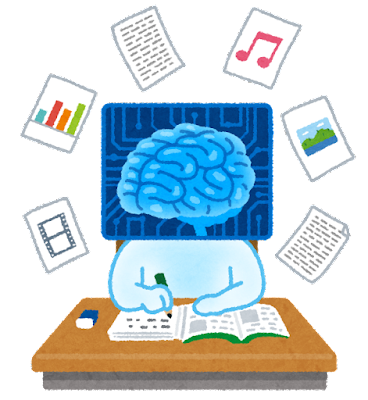 開催日時　令和6年4月21日（日）　12:30~16:30　（未確定）場所　イオンモール高岡 東館1F セントラルコートとイオンホール参加資格4月開催のアイデアコンテスト（二次審査）に参加できる方「NAT ITフェスタにて実施」（zoom参加も可）、1チーム最大10名参加賞　一次審査を通過したグループ（500円／人のAmazonギフトカード：1グループ最大5000円）表彰　最優秀賞1点、他各賞発表時間　発表15分まで（質疑応答を含めて20分）参加方法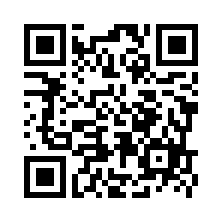 概要をネットワークアシストたかおか事務局に提出（右QRコード参照）
http://bit.ly/3fqgLFh締め切り2月末審査　一次審査（書類審査）2月末　（二次審査進出は4団体程度）二次審査（プレゼンテーション）　4月21日（日）於：イオンモール高岡審査基準　各10点、計40点大規模言語モデル・生成AI技術の本質と課題を理解した提案か？（技術の理解）提案は、社会のニーズをとらえているか。（課題設定）問題点を乗り越える、具体的なアイデアがあるか。（問題解決）説得力のある表現か。（プレゼンテーション）審査委員長　中川郁夫氏（大阪大学招聘准教授）主催　NPO法人ネットワークアシストたかおか　　　Email:festa@e-nat.org後援　高岡市、高岡市教育委員会、砺波市、砺波市教育委員会その他　　コンテストの様子は、新聞・TV、NATのホームページで公開予定